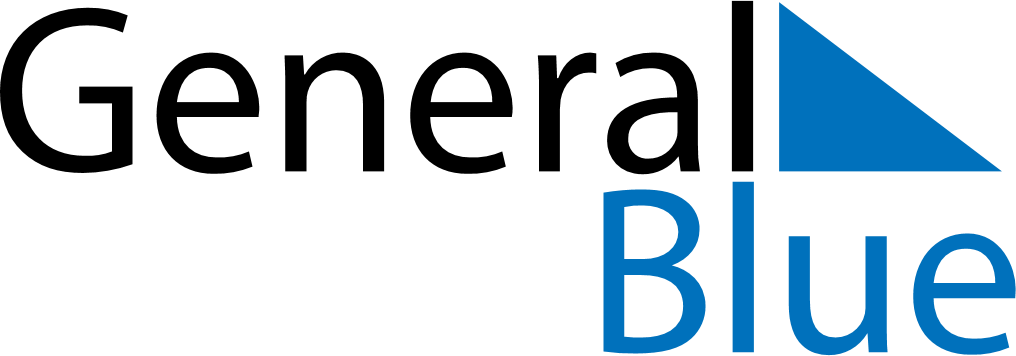 June 2024June 2024June 2024June 2024June 2024June 2024June 2024Takahata, Yamagata, JapanTakahata, Yamagata, JapanTakahata, Yamagata, JapanTakahata, Yamagata, JapanTakahata, Yamagata, JapanTakahata, Yamagata, JapanTakahata, Yamagata, JapanSundayMondayMondayTuesdayWednesdayThursdayFridaySaturday1Sunrise: 4:18 AMSunset: 6:55 PMDaylight: 14 hours and 37 minutes.23345678Sunrise: 4:17 AMSunset: 6:56 PMDaylight: 14 hours and 38 minutes.Sunrise: 4:17 AMSunset: 6:57 PMDaylight: 14 hours and 39 minutes.Sunrise: 4:17 AMSunset: 6:57 PMDaylight: 14 hours and 39 minutes.Sunrise: 4:17 AMSunset: 6:57 PMDaylight: 14 hours and 40 minutes.Sunrise: 4:17 AMSunset: 6:58 PMDaylight: 14 hours and 41 minutes.Sunrise: 4:16 AMSunset: 6:59 PMDaylight: 14 hours and 42 minutes.Sunrise: 4:16 AMSunset: 6:59 PMDaylight: 14 hours and 42 minutes.Sunrise: 4:16 AMSunset: 7:00 PMDaylight: 14 hours and 43 minutes.910101112131415Sunrise: 4:16 AMSunset: 7:00 PMDaylight: 14 hours and 44 minutes.Sunrise: 4:16 AMSunset: 7:01 PMDaylight: 14 hours and 44 minutes.Sunrise: 4:16 AMSunset: 7:01 PMDaylight: 14 hours and 44 minutes.Sunrise: 4:16 AMSunset: 7:01 PMDaylight: 14 hours and 45 minutes.Sunrise: 4:16 AMSunset: 7:02 PMDaylight: 14 hours and 46 minutes.Sunrise: 4:16 AMSunset: 7:02 PMDaylight: 14 hours and 46 minutes.Sunrise: 4:16 AMSunset: 7:03 PMDaylight: 14 hours and 46 minutes.Sunrise: 4:16 AMSunset: 7:03 PMDaylight: 14 hours and 47 minutes.1617171819202122Sunrise: 4:16 AMSunset: 7:03 PMDaylight: 14 hours and 47 minutes.Sunrise: 4:16 AMSunset: 7:04 PMDaylight: 14 hours and 47 minutes.Sunrise: 4:16 AMSunset: 7:04 PMDaylight: 14 hours and 47 minutes.Sunrise: 4:16 AMSunset: 7:04 PMDaylight: 14 hours and 48 minutes.Sunrise: 4:16 AMSunset: 7:04 PMDaylight: 14 hours and 48 minutes.Sunrise: 4:16 AMSunset: 7:04 PMDaylight: 14 hours and 48 minutes.Sunrise: 4:16 AMSunset: 7:05 PMDaylight: 14 hours and 48 minutes.Sunrise: 4:17 AMSunset: 7:05 PMDaylight: 14 hours and 48 minutes.2324242526272829Sunrise: 4:17 AMSunset: 7:05 PMDaylight: 14 hours and 48 minutes.Sunrise: 4:17 AMSunset: 7:05 PMDaylight: 14 hours and 47 minutes.Sunrise: 4:17 AMSunset: 7:05 PMDaylight: 14 hours and 47 minutes.Sunrise: 4:18 AMSunset: 7:05 PMDaylight: 14 hours and 47 minutes.Sunrise: 4:18 AMSunset: 7:05 PMDaylight: 14 hours and 47 minutes.Sunrise: 4:18 AMSunset: 7:05 PMDaylight: 14 hours and 47 minutes.Sunrise: 4:19 AMSunset: 7:05 PMDaylight: 14 hours and 46 minutes.Sunrise: 4:19 AMSunset: 7:05 PMDaylight: 14 hours and 46 minutes.30Sunrise: 4:19 AMSunset: 7:05 PMDaylight: 14 hours and 45 minutes.